BELANJA MODAL PERALATAN DAN MESIN PADATAHUN ANGGARAN  2019Identitas BarangNama Barang				:  PRINTERMerk/Type					:  EPSON / L 3150Bahan					:  BesiHarga Perolehan				:  Rp. 3.250.000,-Keterangan (Pengguna/Lokasi Barang)	:  OPD Kecamatan Ngargoyoso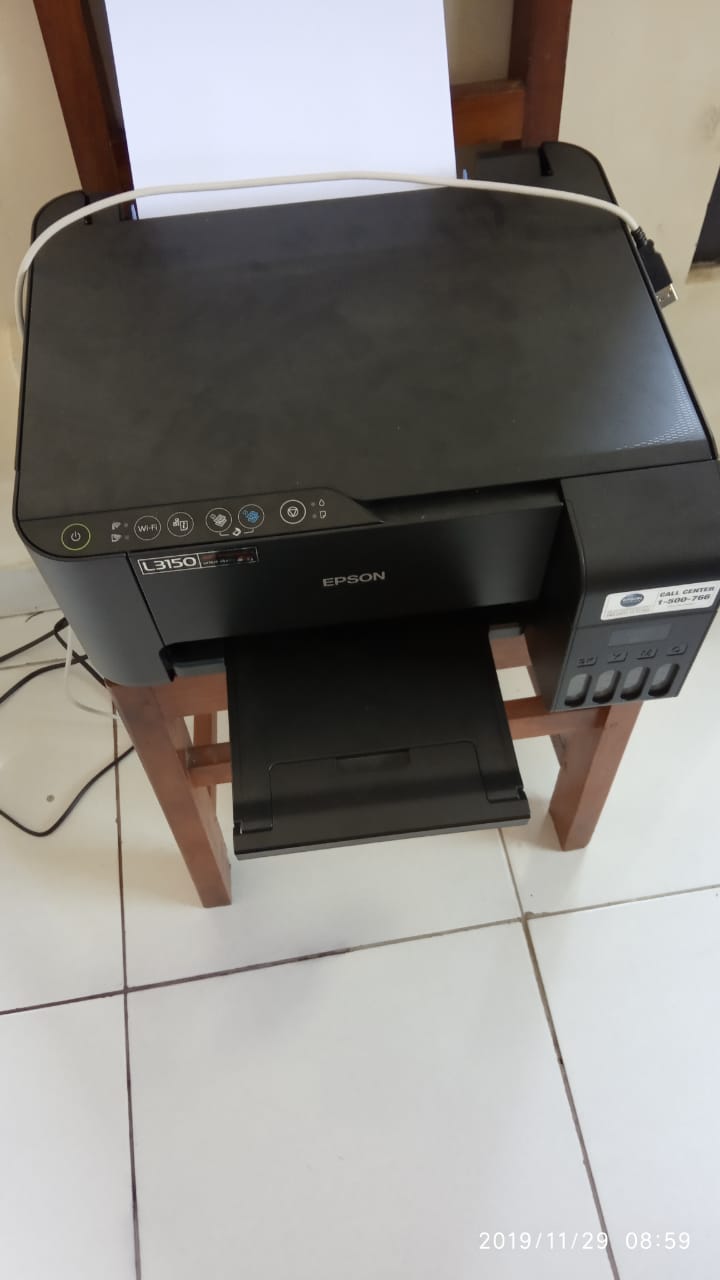 